EK-1T.C.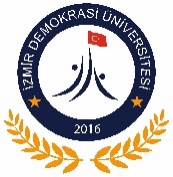 İZMİR DEMOKRASİ ÜNİVERSİTESİSÜREKLİ EĞİTİM MERKEZİ MÜDÜRLÜĞÜ(İDÜSEM)EĞİTİM PROGRAMI KAYIT FORMUBaşvuruda Bulunanın	Yukarıda belirttiğim bilgilerin tarafıma ait olduğunu beyan eder, ilgili eğitim programına kaydımın yapılmasını arz ederim.Tarih		:İmza		:EK-2T.C.İZMİR DEMOKRASİ ÜNİVERSİTESİSÜREKLİ EĞİTİM MERKEZİ MÜDÜRLÜĞÜ(İDÜSEM)KATILIMCI KAYIT SÖZLEŞMESİ1. TARAFLARMADDE 1	: Bu sözleşme T.C. İzmir Demokrasi Üniversitesi Sürekli Eğitim Merkezi Müdürlüğü tarafından düzenlenen……………………eğitim programına katılmak isteyen…..……………………………… ile Müdürlüğümüz arasında aşağıda yazılı şartlarda sözleşme düzenlenmiştir.2. SÜREKLİ EĞİTİM MERKEZİNİN HAK VE YÜKÜMLÜLÜKLERİMADDE 2	:  Kurum, yukarıda belirtilen eğitim programı kapsamında taahhüt ettiği eğitimi sağlamakla yükümlüdür.MADDE 3	: Kurum, eğitim programının başlaması, yürütülmesi, sonlanması ve diğer konu/alanlar ile ilgili her türlü duyuruyu yapmakla yükümlüdür.3. KATILIMCININ HAK VE YÜKÜMLÜLÜKLERİMADDE 4	: Katılımcılar, ücretli eğitimlerde eğitim ücretlerini İzmir Demokrasi Üniversitesi Rektörlüğü Sürekli Eğitim Merkezi Müdürlüğü tarafından belirtilen hesaba yatırarak ve İDÜSEM kayıt formunu doldurarak kesin kayıt yaptırırlar. MADDE 5	: Katılımcılar İzmir Demokrasi Üniversitesi’nin tüm kurallarına uymakla yükümlüdürler. MADDE 6	: Katılımcılar kayıt yaptırdıkları eğitim programlarının tüm genel ve özel koşullarını kabul etmiş sayılırlar. MADDE 7	: Katılımcı, İDÜSEM tarafından web sayfası, ilan panosu, mail ve SMS vb. yollarla ilan edilen eğitim programı ilgili duyuruları/ilanları takip etmekle ve derslere belirtilen zamanlarda katılmakla yükümlüdür.MADDE 8	: Eğitim programına kayıt yaptırdıktan ve program başladıktan sonra programdan ayrılan veya eğitim programıyla ilişiği kesilen katılımcıya ödediği ücret iade edilmez. Ayrıca katılımcı taksitli ödeme tercihinde bulundu ise, ücretin tamamı kendisinden tahsil edilir. Katılımcı taahhüt ettiği borcu ödemekle yükümlüdür. Ancak belgelemek kaydıyla mücbir nedenlere bağlı ayrılma talepleri İDÜSEM Yönetim Kurulu’nca değerlendirilir. MADDE 9	: Eğitim programına kesin kayıt yaptırıp, mücbir sebeplerden ötürü programa katılamayan katılımcı 7 iş günü içerisinde İDÜSEM’ e kanıtlayıcı belge ve dilekçe ile başvurarak ücret iadesi talebinde bulunabilir. Ücret iadesinde İDÜSEM Yönetim Kurulu Kararı esastır. MADDE 10	: Taksitli ödemelerde, taksitlerini belirlenen tarihlerde ödemeyen katılımcılar için eğitim sonunda Hukuk Müşavirliği’nce hukuki işlem başlatılır.  MADDE 11	: İDÜSEM tarafından açılacağı duyurularak katılımcı kayıtları yapılan eğitim programları, Yönetim Kurulu Kararı ile iptal edildiği takdirde daha önceden yatırılmış katılımcı ücretleri İDÜSEM tarafından iade edilir.  MADDE 12	: Aşağıdaki hallerde katılımcının eğitim programı ile ilişiği Yönetim Kurulu Kararı ile kesilir.
a) Kopya çekme ve çekmeye teşebbüste bulunulması,
b) Eğitimin düzenini bozacak fiil ve harekette bulunulması,
c) Eğitim süresince yüz kızartıcı bir suçtan mahkûm olması,d) Uzun süreli hastalık, kaza, vefat gibi durumların olması.4. ÇEŞİTLİ HÜKÜMLERMADDE 13	: İDÜSEM, ilan ettiği eğitim programının tarihi, saatleri ve günleriyle ilgili değişiklik yapabilir.MADDE 14	: İDÜSEM, sözleşmeyi sebep göstermeksizin tek taraflı olarak feshedebilir.5. MÜCBİR SEBEPLERMADDE 15	: Taraflardan kurumun çalışma imkânlarını kısmen veya tamamen, geçici veya daimi olarak durduracak şekilde ve derecede meydana gelen kanunlarla belirlenmiş doğal afetler, harp, seferberlik, yangın, infilak, grev, lokavt, yetki iptali, durdurma, resmi merciler tarafından alınmış kararlar ve kurumun kontrolü haricinde zuhur eden haller mücbir sebep sayılır. Bu gibi durumlar karşısında mücbir sebebin devamı süresince kurum yükümlülüklerini yerine getirmemesi veya geç getirmesi nedeniyle sorumlu olmayacaktır. Kurum mücbir hallerin meydana gelişini müteakiben derhal yazılı veya diğer iletişim araçlarıyla katılımcıya durumu bildirir. 6. GENEL HUKUKİ YÜKÜMLÜLÜKLERMADDE 16	: İşbu sözleşme 2 (iki) sayfadan ibaret olup İzmir Demokrasi Üniversitesi Sürekli Eğitim Merkezi (İDÜSEM) ile katılımcı arasında iki nüsha olarak tanzim edilmiş ve ilgili taraflarca ……/…../…… tarihinde imzalanarak yürürlüğe girmiştir. Sözleşmenin bir nüshası katılımcıya aittir.MADDE 17	:  Bu kayıt sözleşmesinin uygulamasında çıkacak uyuşmazlıklarda İzmir Mahkemeleri ve İcra Daireleri yetkilidir.Sözleşmeyi Okudum ve Anladım, bir nüshasını elden aldım.* Yukarıdaki ibareyi el yazınız ile tekrar ediniz.KATILIMCI							KURUM YETKİLİSİ					Adı Soyadı	:						Unvanı, Adı Soyadı	:İmza		:						İmza			:Başvuru Yapılan Eğitim Programının AdıAdı SoyadıT.C. Kimlik NoDoğum Tarihi ve Yeri Mezun Olduğu/Olacağı OkulMeslek/Uzmanlık Alanı Çalıştığı Kurum/BirimGörevi/UnvanıCep TelefonuE-Posta@Yazışma Adresi